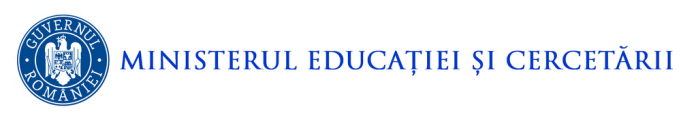 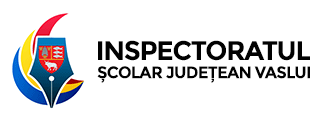 Strada  Donici, Nr.2.Tel. 0235/311928, Fax  0235/311715, 0235/319234e-mail:  isjvaslui@ isj.vs.edu.roREZULTATE PROBE ORALEINTENSIV / BILINGVConcursul național de ocupare a catedrelor vacante/rezervate din învățământul preuniversitar, sesiunea 2020INSPECTOR ŞCOLAR GENERAL, PROF. GABRIELA PLĂCINTĂINSPECTORI ŞCOLARI PENTRU MANAGEMENTUL RESURSELOR UMANE, PROF. DORINA NEMŢANU               PROF. GHEORGHE FLUERAŞNr.crt.DISCIPLINA/PROBA ORALĂ NUME SI PRENUME CADRU DIDACTICREZULTAT1.LIMBA ENGLEZĂBĂRBOSU VLAD OVIDIURESPINS